Spring 2023 Open EnrollmentThe Center for Orientation & Transition Programs welcomes you to KU!PrepareHave your KU Online ID       and password.You will need your login information to enroll in classes.        Set yours up if you have not already or contact IT for password help. myidentity.ku.edu/setupPrepare for advising.Be sure your transcripts, exam scores, and earned credit information are submitted to KU. Consider taking a language  or math placement exam. https://orientation.ku.edu/prepare Order your KU ID CardYour KU card is your personal student identification card, and you’ll use it throughout your time on campus. To order your KU card, you’ll need a valid identification and photo. https://kucard.ku.edu/first-ku-card 
On January 12Attend a virtual required welcome session.  https://kansas.zoom.us/s/93912738432Meeting ID: 939 1273 8432Password: 2023You do not need to register for a session and can attend any of the following options:9:00 a.m., 10:00 a.m., 
1:00 p.m., 2:00 p.m. You must attend a welcome session prior to meeting an academic advisor. 
Meet with your academic advisor and enroll in classes.Following your welcome session, we will direct you to your one-on-one advising appointment. Here you will develop your first semester schedule based on your academic interests and goals. 
Following AdvisingPurchase textbooks.For more information, visit kubookstore.com/find-your- textbooks. Submit your Immunization RecordsThe easiest way is through your student health portal, which you’ll gain access to three days after enrolling at Open Enrollment http://watkinspatientportal.ku.edu/ Attend Winter WelcomeWhether newly admitted or returning to KU, every Jayhawk deserves a warm reception. We beat the cold and ring in the spring semester with a campuswide week of programs and events.Sunflower Showdown Watch PartyWinterfestKU Hearts TransfersFor more information about all Winter Welcome events, visit: https://otp.ku.edu/winter-welcome Questions?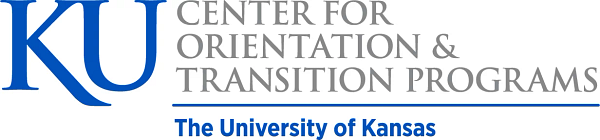 orientation@ku.edu	orientation.ku.edu 785-864-4270	@KUOrientation